GeschiedenislijnWat weten we al?De leerling is al een langere tijd de schoolbinding kwijt.Waarom?Detecteren van patronen en van mogelijke hulpbronnen of helpende strategieën.WerkwijzeMaak samen met de leerling een tijdslijn en bevraag positieve en negatieve ervaringen.Tips & tricksZoek patronen. Zijn er drempels die steeds terugkomen? Waren er in het verleden protectieve factoren of hulpbronnen die nu terug kunnen worden ingeschakeld?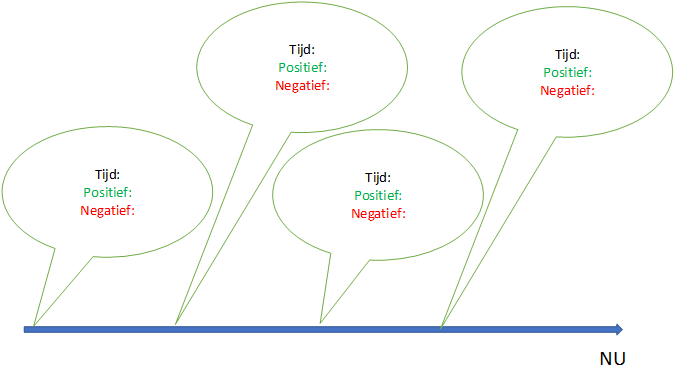 PeriodeHelpend?Moeilijk?